                and                   Terminal District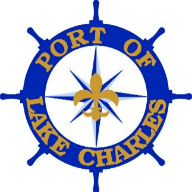                                               N 0 T I C E               Committee Meeting 	   	   				   DATE ISSUED:  November 16, 2022 TO:	ADMINISTRATION, PERSONNEL AND AUDIT COMMITTEE	 AND TERMINAL DISTRICTM. Keith Prudhomme, ChairmanThomas L. Lorenzi, PresidentDavid J. Darbone, MemberDudley R. Dixon, MemberKevin Guidry, MemberCarl J. Krielow, Member		 and Terminal District		 
	DATE:		November 17, 2022   	TIME:		3:00 P.M.		PLACE:		Board of Commissioners			1611 West Sallier St.PURPOSE:	1.  Executive Session concerning consideration and appropriate action regarding the Executive Director and Executive Counsel Performance Evaluation.  All questions and comments must include the name of the commenter or questioner and must be sent to comments@portlc.com either prior to or during the meeting.  COPIES TO:	PRESS:		OTHERS:	Lagniappe  	  	D. W. Jessen, Jr.	Matt Young	American Press  		David Cruthirds		Brett Palmer	 News Bureau  		Bobby Hanks		Mary Reid	Southwest Daily News  		Chuck Stutes 		David Perry				Niels Aalund		Albert Duplantis				Buck Leonards 		Dan Morrish  			Keith Duplechin     	Gene Allspach	RADIO & TV:  		David Trent		Lash Chretien	KBIU      	KPLC-TV  	Vernon Meyer		Sean Duffy, Sr.	KEZM	KVHP-29	Howard Romero	Rick Cormier	KLCL	KYKZ-FM  	Randall Theunissen	Harlen Duhon		KELB		Bryan Beam		John Peters			Raymond Dallas 	Hillery Langley				Mayor Nic Hunter	Robert Howard	Contact Michelle Bolen (337) 493-3501 for more information.